Как организовать интерактивное взаимодействие с детьми. Консультация для педагогов в январеЧто включает конспект консультации+Конспект консультации включает три основные части: тест для педагогов, практико-теоретическую и практическую. В первой части предложите коллегам пройти тести определите модель общения с детьми, которую они реализуют в работе. Чтобы оценить компетенции педагогов, которые предусматривают интерактивное взаимодействие, предложите им выполнить задания.Практико-теоретическая часть включает не только теоретический материал, но и интерактивные игры. Педагогам предстоит самим сыграть в них в роли детей, чтобы понять, как данные игры развивают коммуникативные навыки у дошкольников. Потом педагоги смогут проводить их со своими воспитанниками в группах. Практическая часть консультации включает задания, которые педагоги выполнят по подгруппам.Какие задания дать педагогам по итогам консультацииВ конце встречи предложите педагогам модифицировать игры, которые они изучили. Разделите участников на четыре группы: две из них наполнят содержанием игры для обучения детей грамоте и ФЭМП, две другие – придумают варианты одной игры с разным содержанием по всем образовательным областям.Чтобы закрепить материал консультации, попросите коллег проиграть игры, которые они предложат, а затем их проанализировать. Совместный анализ игр поможет педагогам избежать в дальнейшем ошибок в ходе интерактивного взаимодействия с детьми.Конспект консультации1-я часть – тест для педагоговВ начале консультации предложите педагогам пройти тест, чтобы узнать, какую модель общения с детьми они предпочитают. Интерактивное общение возможно, если педагог выстраивает его на основе личностной модели. Тест проведите анонимно. Тест «Взаимодействие педагога с ребенком»Инструкция: прочитайте каждое утверждение и оцените его по 5-балльной шкале:
5 баллов – если полностью согласны с утверждением;
4 балла – если согласны в большей степени, чем не согласны;
3 балла – если согласны или не согласны в равной степени;
2 балла – если в большей степени не согласны, чем согласны;
1 балл – если полностью не согласны с утверждением.
 После того как педагоги сложат все свои баллы, с помощью ключа к тесту назовите интервалы баллов и зачитайте характеристику типов педагогов, которые им соответствуют.Далее попросите педагогов разделиться на группы по 3–4 человека в зависимости от общего количества присутствующих. Предложите им выполнить задания, чтобы проверить компетенции, которые понадобятся для интерактивной формы работы с детьми.
Скачать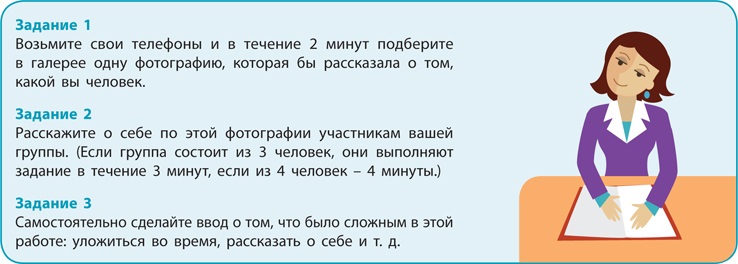 Примечание. Участники консультации должны самостоятельно прийти к выводу, что у современного педагога должны быть сформированы навыки XXI века: базовая грамотность, компетенции, в том числе коммуникативная и умение работать в группе, сформированные личностные качества характера. Именно в этом случае педагог сможет эффективно использовать интерактивные формы работы с детьми. Если сам педагог не умеет работать в команде в малой группе, то и организовать интерактивное общение с детьми у него не получится.2-я часть – практико-теоретическаяОдна из задач, которую ставит перед нами ФГОС, – создать в детском саду такие условия, чтобы дети могли проявлять инициативу и самостоятельность, реализовать свою активность, творчество и самовыражаться во всех видах деятельности. Чтобы выполнить эту задачу, в ваших группах должна быть активная развивающая среда, когда не только дети общаются друг с другом, но и вы выстраиваете с ними общение на основе личностной модели. Реализовать такую модель общения помогут интерактивные формы работы.Принципы интерактивного общения с детьмиИнтерактивный – означает способность взаимодействовать или находиться в режиме беседы, диалога с кем-либо или чем-либо. Чтобы организовать с детьми интерактивное взаимодействие, важно придерживаться ключевых принципов.Опора на опыт детей. А. А. Вахрушев сравнивал этот принцип с принципом «рюмки», где «подставка» – жизненный опыт, который уже есть у ребенка. «Ножка» – основа из знаний у детей, зоны ближайшего развития. «Верхняя часть рюмки» – новая информация, новый опыт, который дети приобретают, когда взаимодействуют с педагогом, другими детьми, техническими средствами обучения.Во время бесед с детьми, когда вы стараетесь определить их зону ближайшего развития, важно правильно реагировать на ответы детей. Правильно сказать воспитаннику: «Твой ответ интересен! А кто думает по-другому?.." Такая реакция на детский ответ не отобьет у ребенка желание отвечать в дальнейшем, а у кого-то простимулирует мыслительную деятельность. Ведь на любой творческий вопрос есть всегда более одного творческого ответа.Принцип двусторонней активности. При физической активности дети меняют рабочее место, говорят, пишут, рисуют, слушают. При социальной – они реагируют на все, что происходит вокруг, задают вопросы, отвечают, обмениваются мнениями и т. д. Познавательная (умственная) активность проявляется в том, как дети учатся самостоятельно находить решение проблем. Все виды детской активности взаимозависимы. Ваша задача – создавать для них условия в ходе организованной образовательной деятельности.Принцип учета новой позиции педагога. Когда вы общаетесь с детьми, вы можете по желанию занимать разные позиции. Их всего три. «Консультант-помощник» создает условия для самореализации личности ребенка, побуждает его искать способ, как решить проблему. Например, вы можете на 5–10 минут выйти из позиции педагога и помочь детям самим решить какую-то проблемную ситуацию.«Организатор» разбивает детей на пары, группы, координирует их деятельность, готовит мини-презентации. Наверно, многие из вас узнали в нем себя, так как эта позиция встречается часто.«Лектор-эксперт» придерживается авторитарного стиля в общении с детьми, его основная функция – изложить детям материал. Хотя такую позицию педагога часто критикуют, у нее есть свои плюсы. Если вы будете занимать эту позицию только время от времени, когда этого требует ситуация, вреда не будет.Плюсы и минусы позиции «Лектор-эксперт» Моя позиция сегодня не лектор-эксперт, а организатор. Давайте представим ситуацию: я – воспитатель, вы – мои воспитанники. Я предлагаю вам поиграть в игры для статичных пар, пар сменного состава, статичных и мигрирующих пар, а также в игры для фронтальной работы в кругу. Все эти игры вы сможете потом предложить своим воспитанникам в разных группах и на разные темы.Формы интерактивного взаимодействияФормы интерактивного взаимодействия могут быть разные: работа в парах, в малых группах, фронтальная работа в кругу. Все они строятся прежде всего на основе игр и заданий, которые стимулируют познавательную и коммуникативную активность детей, а также предусматривают диалог педагога с детьми.Рассмотрим пример. Форма работы с детьми – фронтальная работа в кругу, игра «Закончи предложение». Тема, которую задает педагог, – «Я люблю сказку „Теремок“, потому что…». Правила игры: отмалчиваться нельзя, ответить должны все. Педагог записывает высказывания детей, потом повторяет. Далее спрашивает воспитанников, чье рассуждение понравилось им больше всего. В конце анализирует, высказывания каких детей понравились большинству из них.Даже такой небольшой пример показывает, как с помощью интерактивных форм работы педагог может активизировать познавательную деятельность детей, закрепить с ними содержание сказки, мотивировать их к межличностному взаимодействию. В такой игровой ситуации дети свободно себя чувствуют, рассуждают, делятся впечатлениями, не боятся высказывать свое мнение.3-я часть – практическаяРазделите педагогов на 4 группы. Каждой группе дайте задание. Выделите время, чтобы педагоги выполнили задание по подгруппам, а затем обсудили игры, которые они предложат. Лучше если педагоги их сами проиграют, чтобы совместно оценить содержание игр.